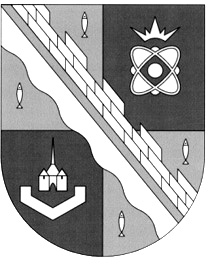 администрация МУНИЦИПАЛЬНОГО ОБРАЗОВАНИЯ                                        СОСНОВОБОРСКИЙ ГОРОДСКОЙ ОКРУГ  ЛЕНИНГРАДСКОЙ ОБЛАСТИКОМИТЕТ ФИНАНСОВРАСПОРЯЖЕНИЕот 24.10.2022 № 20-рО внесении изменений в распоряжение комитета финансов от 20.10.2022 №17-р «Об утверждении  перечней кодов подвидов по видам доходов, главными администраторами которых являются органы местного самоуправления и (или) находящиеся в их ведении казенные учреждения и кодов целевых статей расходов»                 В соответствии со статьями 20 и 21 Бюджетного кодекса Российской Федерации, а также со статьями 10 и 11 Положения о бюджетном процессе в Сосновоборском городском округе, утвержденного решением совета депутатов Сосновоборского городского округа от 20.11.2007 № 143 (с изменениями):Внести изменения в распоряжение комитета финансов от 20.10.2022 №17-р «Об утверждении  перечней кодов подвидов по видам доходов, главными администраторами которых являются органы местного самоуправления и (или) находящиеся в их ведении казенные учреждения и кодов целевых статей расходов»1.1. Утвердить перечень целевых статей расходов, применяемых с 2023 года в новой редакции (приложение 1 к настоящему распоряжению);Настоящее распоряжение вступает в силу с 01.01.2023.Заместителю председателя комитета, начальнику бюджетного отдела Блекловой Е.Е.  довести данное распоряжение до главных распорядителей средств.Контроль за исполнением настоящего распоряжения возложить на   заместителя председателя комитета, начальника бюджетного отдела Блеклову Е.Е.Председатель комитета финансов                                                                               Т.Р. ПоповаИсп. В.В. ТерешкинаТел. 2-82-92Приложение 1к распоряжению комитета финансовот 24.10.2022 № 20-рПеречень целевых статей расходов, применяемых с 2023 года01.0.00.00000  Муниципальная программа Сосновоборского городского округа "Жилище в Сосновоборском городском округе"01.2.00.00000Федеральные проекты, не входящие в состав национальных проектов01.2.01.00000  Федеральный проект "Жилье"01.2.01.L4970Субсидии в рамках мероприятия по обеспечению жильем молодых семей ВЦП «Оказание государственной поддержки гражданам в обеспечении жильем и оплате жилищно-коммунальных услуг» ГП РФ «Обеспечение доступным и комфортным жильем и коммунальными услугами граждан РФ»01.4.00.00000 Комплексы процессных мероприятий01.4.01.00000Комплекс процессных мероприятий "Обеспечение жильем молодежи"01.4.01.60010 Предоставление молодым семьям социальных выплат на приобретение жилья или строительство индивидуального жилого дома01.4.02.00000 Комплекс процессных мероприятий "Поддержка граждан, нуждающихся в улучшении жилищных условий, на основе принципов ипотечного кредитования"01.4.02.60030Предоставлению гражданам социальных выплат на приобретение (строительство) жилья01.4.03.00000 Комплекс процессных мероприятий «Обеспечение жилыми помещениями работников бюджетной сферы Сосновоборского городского округа»01.4.03.60070Обеспечение жилыми помещениями работников муниципальной бюджетной сферы01.4.05.00000Комплекс процессных мероприятий «Улучшение жилищных условий специалистов организаций, созданных для исполнения полномочий органов местного самоуправления и обеспечения их деятельности»01.4.05.61380 Обеспечение специалистов организаций, созданных для исполнения полномочий органов местного самоуправления и обеспечения их деятельности жилыми помещениями специализированного жилищного фонда и фонда коммерческого использования01.8.00.00000Мероприятия, направленные на достижение целей проектов01.8.03.00000Мероприятия, направленные на достижение целей проекта «Обеспечение жилыми помещениями работников бюджетной сферы Сосновоборского городского округа»01.8.03.60060Обеспечению работников бюджетной сферы жилыми помещениями специализированного жилищного фонда и жилищного фонда коммерческого использования01.8.05.00000Мероприятия, направленные на достижение целей проекта «Улучшение жилищных условий специалистов организаций, созданных для исполнения полномочий органов местного самоуправления и обеспечения их деятельности»01.8.05.61380Обеспечение специалистов организаций, созданных для исполнения полномочий органов местного самоуправления и обеспечения их деятельности жилыми помещениями специализированного жилищного фонда и фонда коммерческого использования02.0.00.00000Муниципальная программа Сосновоборского городского округа "Стимулирование экономической активности малого и среднего предпринимательства в Сосновоборском городском округе"02.2.00.00000 Федеральные проекты, не входящие в состав национальных проектов02.2.01.00000 Федеральный проект «Создание условий для лёгкого старта и комфортного ведения бизнеса».02.2.01.S4260 Субсидии субъектам малого предпринимательства на организацию предпринимательской деятельности02.4.00.00000Комплексы процессных мероприятий02.4.01.00000Комплекс процессных мероприятий "Содействие в доступе к финансовым (областным и местным бюджетам) и материальным (имущественным) ресурсам субъектов малого и среднего предпринимательства, самозанятых граждан и объектов инфраструктуры поддержки предпринимательства"02.4.01.07090Субсидии на возмещение части затрат на развитие производственной материально-технической базы субъектов хозяйственной деятельности в сфере агропромышленного и рыбохозяйственного комплекса Сосновоборского городского округа02.4.01.07100 Субсидии на возмещение части затрат на участие в ярмарочных, выставочных мероприятиях субъектов хозяйственной деятельности в сфере агропромышленного и рыбохозяйственного комплекса Сосновоборского городского округа02.4.01.07110 Субсидии Сосновоборскому муниципальному фонду поддержки малого предпринимательства02.4.02.00000Комплекс процессных мероприятий "Обеспечение безвозмездной консультационной, организационно-методической и информационной поддержкой начинающих предпринимателей, субъектов малого и среднего предпринимательства, включая социальные предприятия, самозанятых граждан, прочих физических лиц"02.4.02.07110Субсидии Сосновоборскому муниципальному фонду поддержки малого предпринимательства02.4.02.S4490 Мониторинг деятельности субъектов малого и среднего предпринимательства и потребительского рынка02.4.03.00000Комплекс процессных мероприятий «Поддержка молодежного предпринимательства»02.4.03.07110 Субсидии Сосновоборскому муниципальному фонду поддержки малого предпринимательства02.4.03.60100Обучение учащихся 9-11 классов в рамках образовательного проекта «Школа молодого предпринимателя»02.4.04.00000 Комплекс процессных мероприятий «Поддержка малого и среднего предпринимательства в области ремесленной деятельности (творческой индустрии)»02.4.04.07110  Субсидии Сосновоборскому муниципальному фонду поддержки малого предпринимательства02.4.05.00000Комплекс процессных мероприятий «Поддержка социального предпринимательства»02.4.05.07110 Субсидии Сосновоборскому муниципальному фонду поддержки малого предпринимательства02.4.06.00000  Комплекс процессных мероприятий «Поддержка самозанятых граждан, зафиксировавших свой статус и применяющих специальный налоговый режим «Налог на профессиональный доход»02.4.06.07110 Субсидии Сосновоборскому муниципальному фонду поддержки малого предпринимательства02.4.07.00000 Комплекс процессных мероприятий «Обеспечение мероприятий статистической информацией Петростата»02.4.07.60160  Сбор статистической информации03.0.00.00000 Муниципальная программа Сосновоборского городского округа "Управление муниципальным имуществом Сосновоборского городского округа"03.4.00.00000Комплексы процессных мероприятий03.4.01.00000  Комплекс процессных мероприятий "Постановка на кадастровый учет и оценка объектов муниципальной собственности"03.4.01.61010  Инвентаризация, строительная-техническая экспертиза объектов муниципального недвижимого имущества03.4.01.61030 Оценка рыночной стоимости объектов недвижимости для продажи03.4.02.00000  Комплекс процессных мероприятий "Передача в пользование и продажа объектов муниципальной собственности и земельных участков, собственность на которые не разграничена"03.4.02.61050  Расходы на обеспечение МКУ"СФИ"03.4.03.00000  Комплекс процессных мероприятий "Капитальный ремонт, содержание и создание инфраструктуры объектов муниципальной собственности"03.4.03.61060  Капитальный ремонт нежилого фонда03.4.03.61070  Капитальный ремонт квартир муниципального жилищного фонда03.4.03.61080 Компенсация расходов нанимателей жилых помещений муниципального жилищного фонда03.4.03.61085  Возмещение расходов ресурсоснабжающим организациям за период простоя жилищного фонда03.4.03.61090 Оплата услуг ресурсоснабжающим организациям и управляющим организациям за период простоя нежилого фонда03.4.03.61095   Пополнение уставного фонда муниципальных унитарных предприятий04.0.00.00000 Муниципальная программа Сосновоборского городского округа "Медико-социальная поддержка отдельных категорий граждан в Сосновоборском городском округе"04.4.00.00000Комплексы процессных мероприятий04.4.01.00000Комплекс процессных мероприятий "Защита"04.4.01.61510Мероприятия "Старшее поколение"04.4.01.61520Мероприятия по социальной поддержке инвалидов04.4.01.61530Мероприятия по социальной поддержке семей и детей находящихся в трудной жизненной ситуации04.4.02.00000  Комплекс процессных мероприятий "Организация работы с детьми, находящимися в социально опасном положении в Сосновоборском городском округе"04.4.02.61540  Мероприятия по работе с семьями, находящимися в социально опасном положении04.4.03.00000 Комплекс процессных мероприятий "Формирование доступной среды жизнедеятельности для инвалидов и других маломобильных групп населения в Сосновоборском городском округе"04.4.03.61560Мероприятия по обеспечению объектов социальной инфраструктуры специальными приспособлениями для инвалидов в рамках подпрограммы формирование доступной среды жизнедеятельности для инвалидов и других маломобильных групп населения04.4.04.00000  Комплекс процессных мероприятий "Здравоохранение Сосновоборского городского округа"04.4.04.61580  Мероприятия по медицинским услугам, направленным на профилактику социально- значимых заболеваний04.4.04.61590  Мероприятия по медицинским услугам по защите и укреплению здоровья беременных женщин04.4.04.61600  Мероприятия по формированию здорового образа жизни04.4.05.00000 Комплекс процессных мероприятий "Развитие мер социальной поддержки отдельных категорий граждан"04.4.05.07010  Субсидии на финансовую поддержку общественным организациям ветеранов и инвалидов04.4.05.72060  Иные межбюджетные трансферты на оказание финансовой помощи советам ветеранов войны, труда, Вооруженных Сил, правоохранительных органов, жителей блокадного Ленинграда и бывших малолетних узников фашистских лагерей05.0.00.00000  Муниципальная программа Сосновоборского городского округа "Современное образование в Сосновоборском городском округе"05.1.00.00000Федеральные проекты, входящие в состав национальных проектов05.1.E1.00000Федеральный проект "Современная школа"05.1.E1.51730Федеральный (региональный) проект "Современная школа": создание детских технопарков "Кванториум"05.1.E4.00000Федеральный проект "Цифровая образовательная среда"05.1.E4.52100Федеральный (региональный) проект «Цифровая образовательная среда»: внедрения цифровой образовательной среды05.4.00.00000Комплексы процессных мероприятий05.4.01.00000Комплекс процессных мероприятий "Развитие дошкольного образования детей Сосновоборского городского округа"05.4.01.62010  Реализация основных общеобразовательных программ дошкольного образования дошкольными образовательными организациями; присмотр и уход05.4.01.62020  Предоставление мер социальной поддержки родителям (законным представителям):снижение или освобождение от родительской платы за присмотр и уход за детьми в муниципальном дошкольном образовательном учреждении05.4.01.62030Содействие развитию дошкольного образования05.4.01.71350Субвенции на обеспечение государственных гарантий реализации прав на получение общедоступного и бесплатного дошкольного образования в муниципальных дошкольных образовательных организациях и муниципальных общеобразовательных организациях, включая расходы на оплату труда, приобретение учебных пособий, средств обучения, игр, игрушек (за исключением расходов на содержание зданий и оплату коммунальных услуг)05.4.01.71360Субвенции по выплате компенсации части родительской платы за присмотр и уход за ребенком в образовательных организациях, реализующих образовательную программу дошкольного образования05.4.01.71740  Субвенции бюджетам муниципальных образований Ленинградской области на осуществление отдельных государственных полномочий Ленинградской области на финансовое обеспечение получения дошкольного образования в частных дошкольных образовательных организациях, в частных общеобразовательных организациях и у индивидуальных предпринимателей05.4.02.00000Комплекс процессных мероприятий "Развитие начального общего, основного общего и среднего общего образования детей Сосновоборского городского округа"05.4.02.53030 Ежемесячное денежное вознаграждение за классное руководство педагогическим работникам государственных и муниципальных общеобразовательных организаций05.4.02.62040  Реализация основных общеобразовательных программ начального общего образования, основного общего образования и среднего общего образования05.4.02.62050  Содействие развитию общего образования05.4.02.62060Организация питания школьников05.4.02.71440  Субвенции по предоставлению бесплатного питания обучающимся по основным общеобразовательным программам в муниципальных образовательных организациях в Ленинградской области, обучающимся по имеющим государственную аккредитацию основным общеобразовательным программам в частных общеобразовательных организациях, расположенных на территории Ленинградской области05.4.02.71530  Субвенции на обеспечение государственных гарантий реализации прав на получение общедоступного и бесплатного начального общего, основного общего, среднего общего образования в муниципальных общеобразовательных организациях, обеспечение дополнительного образования детей в муниципальных общеобразовательных организациях, включая расходы на оплату труда, приобретение учебников и учебных пособий, средств обучения (за исключением расходов на содержание зданий и оплату коммунальных услуг)05.4.02.71750  Субвенции бюджетам муниципальных образований Ленинградской области на осуществление отдельных государственных полномочий Ленинградской области на финансовое обеспечение получения начального общего, основного общего, среднего общего образования в частных общеобразовательных организациях, осуществляющих образовательную деятельность по имеющим государственную аккредитацию основным общеобразовательным программам05.4.02.73040  Организация бесплатного горячего питания обучающихся, получающих начальное общее образование в государственных и муниципальных образовательных организациях05.4.02.R3040  Организация бесплатного горячего питания обучающихся, получающих начальное общее образование в государственных и муниципальных образовательных организациях05.4.03.00000Комплекс процессных мероприятий "Развитие дополнительного образования детей Сосновоборского городского округа"05.4.03.62070Реализация программ дополнительного образования детей05.4.03.62071Функционирование модели персонифицированного финансирования дополнительного образования детей05.4.03.62080  Содействие развитию дополнительного образования05.4.04.00000  Комплекс процессных мероприятий "Управление ресурсами и качеством системы образования Сосновоборского городского округа"05.4.04.62090  Развитие цифровой образовательной среды05.4.04.62091  Развитие системы независимой оценки качества образования05.4.04.62092  Содействие развитию кадрового потенциала05.4.04.S0804  Субсидии на развитие кадрового потенциала системы дошкольного, общего и дополнительного образования05.4.04.S0840  Субсидии на развитие кадрового потенциала системы дошкольного, общего и дополнительного образования05.4.04.S4700  Организация электронного и дистанционного обучения детей-инвалидов05.4.05.00000  Комплекс процессных мероприятий "Развитие системы отдыха, оздоровления, занятости детей, подростков и молодежи, в том числе детей, находящихся в трудной жизненной ситуации"05.4.05.62100 Обеспечение отдыха, оздоровления, занятости детей, подростков и молодежи, в том числе детей, находящихся в трудной жизненной ситуации05.4.05.S0600  Организация отдыха детей в каникулярное время05.4.05.S4410  Организация отдыха детей, находящихся в трудной жизненной ситуации, в каникулярное время05.4.06.00000  Комплекс процессных мероприятий "Укрепление материально-технической базы, обеспечение содержания зданий и сооружений, обустройство прилегающих территорий муниципальных образовательных организаций Сосновоборского городского округа"05.4.06.62110Укрепление материально-технической базы, обеспечение содержания зданий и сооружений муниципальных образовательных организаций Сосновоборского городского округа05.4.06.62120  Обустройство прилегающих территорий муниципальных образовательных организаций Сосновоборского городского округа05.4.06.S4840  Развитие общественной инфраструктуры муниципального значения в Ленинградской области в рамках подпрограммы "Создание условий для развития местного самоуправления"06.0.00.00000  Муниципальная программа Сосновоборского городского округа "Развитие культуры Сосновоборского городского округа"06.4.00.00000  Комплексы процессных мероприятий06.4.01.00000  Комплекс процессных мероприятий «Библиотечное обслуживание и популяризация чтения»06.4.01.64001 Мероприятие "Библиотечное обслуживание"06.4.01.64002  Мероприятие "Комплектование книжных фондов"06.4.01.64003  Мероприятие "Популяризация чтения и деятельности библиотек"06.4.01.S0360Субсидии и софинансирование на обеспечение выплат стимулирующего характера работникам муниципальных учреждений культуры (библиотека) Ленинградской области в рамках подпрограммы "Обеспечение условий реализации государственной программы" государственной программы Ленинградской области "Развитие культуры в Ленинградской области"06.4.01.S5190 Софинансирование "Комплектование книжных фондов"06.4.02.00000  Комплекс процессных мероприятий "Сохранение и охрана культурного и исторического наследия Сосновоборского городского округа"06.4.02.65001Мероприятие "Сохранение объектов культурного наследия"06.4.03.00000  Комплекс процессных мероприятий "Музейная деятельность"06.4.03.66001  Мероприятие ""Музейное обслуживание населения, обеспечение сохранности музейных фондов"06.4.03.66002 Мероприятие "Популяризация военно-исторического наследия"06.4.03.66003 Мероприятие "Модернизация муниципального музея Сосновоборского городского округа"06.4.03.S0360  Субсидии и софинансирование на обеспечение выплат стимулирующего характера работникам муниципальных учреждений культуры (музей) Ленинградской области в рамках подпрограммы "Обеспечение условий реализации государственной программы" государственной программы Ленинградской области "Развитие культуры в Ленинградской области"06.4.04.00000  Комплекс процессных мероприятий "Профессиональное искусство, народное творчество и культурно-досуговая деятельность"06.4.04.67001 Мероприятие "Проведение культурно-массовых мероприятий, посвященных значимым событиям культуры, истории России, Ленинградской области, Сосновоборского городского округа"06.4.04.67002  Мероприятие "Обеспечение деятельности культурно-досуговых учреждений06.4.04.67003 Мероприятия по развитию различных видов туризма и туристической деятельности06.4.04.S0360  Субсидии и софинансирование на обеспечение выплат стимулирующего характера работникам муниципальных учреждений культуры Ленинградской области в рамках подпрограммы "Обеспечение условий реализации государственной программы" государственной программы Ленинградской области "Развитие культуры в Ленинградской области"06.4.04.S5190Субсидии на поддержку отрасли культуры (реализация социально-культурных проектов муниципальных образований Ленинградской области)06.4.05.00000  Комплекс процессных мероприятий «Обеспечение реализации муниципальной программы»06.4.05.68001 Мероприятие "Развитие и модернизация учреждений культуры"06.4.05.68002  Мероприятие "Развитие и сохранение кадрового потенциала работников в учреждениях культуры"06.4.05.68003Мероприятие "Поддержка дополнительного образования в сфере культуры и искусства"06.4.05.S4840  Софинансирование субсидии на поддержку развития общественной инфраструктуры муниципального значения в Ленинградской области в рамках подпрограммы "Создание условий для развития местного самоуправления"06.4.05.S5190 Софинансирование мероприятия "Поддержка дополнительного образования в сфере культуры и искусства"06.8.00.00000  Мероприятия, направленные на достижение целей проектов06.8.05.00000  Инициативный проект "Я планирую бюджет"06.8.05.68001  Мероприятие "Развитие и модернизация учреждений культуры"07.0.00.00000Муниципальная программа Сосновоборского городского округа "Физическая культура, спорт и молодежная политика Сосновоборского городского округа"07.4.00.00000Комплексы процессных мероприятий07.4.01.00000Комплекс процессных мероприятий "Физическая культура и спорт"07.4.01.63020Мероприятия по повышению эффективности физкультурно-оздоровительной и спортивно-массовой работе07.4.01.63030Мероприятия по спортивно – массовым мероприятиям07.4.01.63050Развитие материально-технической базы07.4.01.63060Мероприятия по финансовому обеспечению муниципального задания МАОУ ДО СКК «Малахит»07.4.01.S4840Софинансирование субсидии на поддержку развития общественной инфраструктуры муниципального значения в Ленинградской области в рамках подпрограммы "Создание условий для развития местного самоуправления"07.4.02.00000Комплекс процессных мероприятий "Молодежная политика"07.4.02.63050Мероприятия по развитию материально технической базы07.4.02.63070Мероприятия по организации работы с подростками и молодежью07.4.02.63150Мероприятия по предоставлению субсидий МАУ "МЦ "Диалог"07.4.02.S4330 Софинансирование на поддержку деятельности молодежных общественных организаций, объединений, инициатив и развитию добровольческого (волонтерского) движения, содействию трудовой адаптации и занятости молодежи07.4.02.S4820 Субсидии на материально-техническое обеспечение молодежных коворкинг-центров07.4.02.S4840  Софинансирование субсидии на поддержку развития общественной инфраструктуры муниципального значения в Ленинградской области в рамках подпрограммы "Создание условий для развития местного самоуправления"09.0.00.00000 Муниципальная программа Сосновоборского городского округа "Городское хозяйство"09.1.00.00000Федеральные проекты, входящие в состав национальных проектов09.1.F2.00000Федеральный проект "Жилье и городская среда"09.1.F2.55550Софинансирование мероприятий в доле местного бюджета в рамках финансирования из областного бюджета муниципальных программ формирования современной городской среды за счет средств резервного фонда Правительства РФ09.2.00.00000Федеральные (региональные) проекты, не входящие в состав национальных проектов09.2.01.00000Федеральный (региональный) проект "Региональная и местная дорожная сеть"09.2.01.S0120Проектирование, строительство (реконструкция) автомобильных дорог09.2.01.S0140Ремонт автомобильных дорог общего пользования местного значения09.2.01.S4200Ремонт автомобильных дорог общего пользования местного значения, имеющих приоритетный социально-значимый характер09.2.02.00000Федеральный (региональный) проект "Социальная активность"09.2.02.S4660Реализация инициативных проектов в рамках областного закона № 3-оз09.2.03.00000Федеральный (региональный) проект "Комплексная система обращения с твердыми коммунальными отходами"09.2.03.S4790Мероприятие по созданию мест (площадок) накопления твердых коммунальных отходов09.2.03.S4960Субсидии на оснащение мест (площадок) накопления твердых коммунальных отходов емкостями для накопления09.2.05.00000Федеральный (региональный) проект "Благоустройство сельских территорий"09.2.05.S4310Субсидии на реализацию комплекса мероприятий по борьбе с борщевиком Сосновского на территориях муниципальных образований ЛО09.2.07.00000Федеральный (региональный) проект "Обеспечение устойчивого функционирования и развития коммунальной и инженерной инфраструктуры и повышение энергоэффективности в Ленинградской области09.2.07.71640 Субвенции по предоставлению гражданам единовременной денежной выплаты на проведение капитального ремонта индивидуальных жилых домов в рамках подпрограммы "Обеспечение мероприятий по капитальному ремонту индивидуальных жилых домов отдельных категорий граждан" государственной программы ЛО "Обеспечение качественным жильем граждан на территории Ленинградской области"09.2.0А.00000Федеральный (региональный) проект "Формирование комфортной городской среды"09.2.0А.S0780Софинансирование в доле местного бюджета на строительство инженерной и транспортной инфраструктуры на земельных участках, предоставленных членам многодетных семей, молодым специалистам, членам молодых семей09.4.00.00000Комплексы процессных мероприятий09.4.01.00000Комплекс процессных мероприятий "Содержание территорий общего пользования Сосновоборского городского округа"09.4.01.64010Обеспечение санитарного содержания территорий общего пользования09.4.01.64020Ремонт улично-дорожной сети Сосновоборского городского округа09.4.01.64030 Обеспечение безопасности дорожного движения Сосновоборского городского округа09.4.02.00000Комплекс процессных мероприятий "Содержание и ремонт объектов благоустройства Сосновоборского городского округа"09.4.02.64040Содержание и ремонт объектов благоустройства09.4.03.00000Комплекс процессных мероприятий "Обращение с отходами"09.4.03.64050 Обращение с отходами09.4.04.00000Комплекс процессных мероприятий "Содержание системы дренажно - ливневой канализации"09.4.04.07040Субсидии по содержанию системы дренажно-ливневой канализации09.4.04.07050Субсидии по капитальному ремонту системы дренажно-ливневой канализации09.4.05.00000Комплекс процессных мероприятий "Содержание и уход за зелеными насаждениями"09.4.05.64080 Содержание и уход за зелеными насаждениями09.4.06.00000Комплекс процессных мероприятий "Развитие градостроительной деятельности Сосновоборского городского округа"09.4.06.64095Выполнение кадастровых работ, постановка на государственный учет земельных участков09.4.06.64100Расходы на обеспечение деятельности МКУ "ЦИОГД"09.4.06.S4620Субсидии на проведение комплексных кадастровых работ09.4.07.00000Комплекс процессных мероприятий "Обеспечение устойчивого функционирования и развития коммунальной и инженерной инфраструктуры"09.4.07.07285Субсидии на частичное возмещение затрат по вывозу смесей механической и биологической очистки хозяйственно-бытовых и смешанных вод09.4.07.64015Обновление парка коммунальной спецтехники и оборудования, необходимых для оказания жилищно-коммунальных услуг населению и благоустройства территории09.4.07.64140Оплата доли муниципального имущества в части обязательств по капитальному ремонту многоквартирных домов и установки общедомовых приборов учета коммунальных ресурсов09.4.07.64160 Доставка питьевой воды в бывшие деревни09.4.07.64206Разработка схемы теплоснабжения, водоснабжения, водоотведения, программы комплексного развития системы коммунального хозяйства09.4.07.64207Субсидия на частичное возмещение затрат на техническое обслуживание и текущий ремонт распределительных газопроводов09.4.07.64208 Проведение обучения правовой грамотности населения в сфере жилищно-коммунального хозяйства09.4.08.00000 Комплекс процессных мероприятий "Организация мероприятий по охране окружающей среды"09.4.08.64170Организация санитарно-оздоровительных мероприятий зеленых насаждений09.4.09.00000Комплекс процессных мероприятий "Обеспечение гарантий погребения"09.4.09.64120Расходы на обеспечение деятельности МКУ "Специализированная служба"09.4.0Б.00000Комплекс процессных мероприятий "Организация пассажирских перевозок по муниципальным маршрутам, организация ритуальных услуг и содержания мест захоронений, расположенных на территории Сосновоборского городского округа"09.4.0Б.07020Субсидии на частичное возмещение недополученных доходов от предоставления льготных проездных билетов09.4.0Б.64150Осуществление мероприятий по перевозке пассажиров транспортом общего пользования.09.4.0Б.64190Мероприятия по уборке общественных кладбищ и мемориалов09.4.0Б.64195Мероприятия по охране общественных кладбищ и мемориалов09.4.0Б.64200Доставка тел умерших из внебольничных мест09.4.10.00000Комплекс процессных мероприятий "Энергосбережение и повышение энергетической эффективности, повышение эффективности функционирования городского хозяйства"09.4.10.64120Замена приборов учета энергетических ресурсов в бюджетных учреждениях09.4.10.64210Содержание бесхозяйных объектов09.8.00.00000Мероприятия, направленные на достижение целей проектов09.8.01.00000Инициативный проект "Я планирую бюджет"09.8.01.05020Строительство объектов благоустройства09.8.01.64020Ремонт улично-дорожной сети09.8.01.64040 Содержание и ремонт объектов благоустройства09.8.01.64080Содержание и уход за зелеными насаждениями09.8.06.00000 Проект "Развитие градостроительной деятельности Сосновоборского городского округа"09.8.06.64090 Выполнение проектно - изыскательских работ09.8.07.00000Проект "Обеспечение устойчивого функционирования и развития коммунальной и инженерной инфраструктуры"09.8.07.60270Бюджетные инвестиции в соответствии с концессионными соглашениями в рамках концессионного соглашения по водоснабжению и водопотреблению09.8.08.00000 Проект "Организация мероприятий по охране окружающей среды"09.8.08.05070Охрана и защита зон зеленых насаждений09.8.0А.00000Проект "Строительство объектов городского хозяйства"09.8.0А.05010Строительство объектов коммунального хозяйства09.8.0А.05020Строительство объектов благоустройства09.8.0А.05040 Строительство объектов городского хозяйства09.8.0А.05050Строительство и реконструкция сетей уличного освещения09.8.0А.05060Строительство объектов дорожного хозяйства09.8.10.00000Проект "Энергосбережение и повышение энергетической эффективности, повышение эффективности функционирования городского хозяйства"09.8.10.64110Капитальный ремонт сетей коммунального хозяйства10.0.00.00000Муниципальная программа Сосновоборского городского округа "Развитие информационного общества в Сосновоборском городском округе"10.4.00.00000 Комплексы процессных мероприятий10.4.01.00000 Комплекс процессных мероприятий "Электронный муниципалитет"10.4.01.65010  Мероприятия по приобретению и обслуживанию информационно-аналитических систем10.4.01.65040 Мероприятия по развитию технологической инфраструктуры электронного муниципалитета10.4.02.00000 Комплекс процессных мероприятий "Власть и общество"10.4.02.07120  Субсидии на возмещение выпадающих доходов официального издания (газеты)10.4.02.65050  Мероприятия по организации освещения в печатных и электронных СМИ10.4.02.65060  Мероприятия по организации публикаций в федеральных, региональных, областных печатных и электронных СМИ10.4.02.65090 Мероприятия по расширению информационного пространства и каналов коммуникации органов местного самоуправления10.4.02.65100 Мероприятия по организации выпуска и распространения полиграфической продукции10.4.02.65120 Мероприятия по обеспечению деятельности подведомственных учреждений в сфере радиовещания10.4.03.00000 Комплекс процессных мероприятий "Профессиональная переподготовка и повышение квалификации муниципальных служащих, замещающих должности в отраслевых (функциональных) органах администрации муниципального образования Сосновоборский городской округ ЛО в 2017-2025 годах"10.4.03.65160 Мероприятия по организации дополнительного профессионального образования муниципальных служащих11.0.00.00000Муниципальная программа Сосновоборского городского округа "Безопасность жизнедеятельности населения в Сосновоборском городском округе"11.4.00.00000  Комплексы процессных мероприятий11.4.01.00000 Комплекс процессных мероприятий "Усиление борьбы с преступностью и правонарушениями11.4.01.65500 Обеспечение общественного порядка в период проведения массовых мероприятий в городском округе и обеспечение функционирования добровольных народных дружин11.4.01.65510 Аренда каналов связи для передачи данных автоматизированной системы «Безопасный город»11.4.01.65520 Выполнение технического обслуживания автоматизированной системы «Безопасный город»11.4.01.65530Круглосуточный мониторинг территорий города Сосновый Бор, и обеспечение порядка при проведении массовых мероприятий11.4.01.65540  Приобретение ЗИП, расходных и комплектующих материалов11.4.02.00000 Комплекс процессных мероприятий "Совершенствование и развитие системы оповещения и информирования населения"11.4.02.65600 Аренда каналов связи городской системы оповещения и выполнение технического обслуживания городской системы оповещения11.4.03.00000 Комплекс процессных мероприятий "Пожарная безопасность"11.4.03.07030  Субсидии на возмещение затрат в связи с техническим обслуживанием и ремонтом источников противопожарного водоснабжения11.4.03.65610 Создание резерва пожарно-технического вооружения, финансирование деятельности по осуществлению общественного, участие граждан и организаций в добровольной пожарной дружине11.4.04.00000  Комплекс процессных мероприятий "Создание в целях гражданской обороны и ликвидации чрезвычайных ситуаций запасов материально-технических, медицинских и иных средств"11.4.04.65710 Ликвидация чрезвычайных ситуаций11.4.05.00000  Комплекс процессных мероприятий "Обеспечение безопасности людей на водных объектах муниципального образования Сосновоборский городской округ"11.4.05.65800 Обеспечению безопасности людей на водных объектах11.4.07.00000  Комплекс процессных мероприятий "Восстановление защитных сооружений гражданской обороны"11.4.07.65900 Восстановление муниципальных защитных сооружений гражданской обороны11.4.08.00000  Комплекс процессных мероприятий "Создание и обслуживание системы контроля и управления доступом в здание общественных организаций"11.4.08.65950  Создание и обслуживание системы контроля и управления доступом в здание общественных организаций80.0.00.00000Непрограммная часть87.0.00.00000Прочие расходы87.1.00.00000Доставка квитанций87.1.00.00700 Оплата услуг по ведению лицевых счетов (договора с ООО «Бухгалтерская учетная компания», с АО «ЕИРЦ ЛО»)87.1.00.00710Выполнение других обязательств87.3.00.00000  Доплата к пенсии87.3.00.02010  Доплата к пенсии (ПНО)87.4.00.00000  Средства на выплату разового пособия молодым специалистам87.4.00.02020 Средства на выплату разового пособия молодым специалистам, а также предоставление гражданину мер социальной поддержки в период обучения в образовательных организациях и заключившими договор о целевом обучении (ПНО)88.0.00.00000  Непрограммные расходы, в том числе за счет средств бюджетов других уровней88.0.00.51200  на осуществление гос.полномочий по составлению(изменению) списков кандидатов в присяжные заседатели Федеральных судов общей юрисдикции88.0.00.52600  Выплата единовременного пособия при всех формах устройства детей, лишенных родительского попечения, в семью в рамках подпрограммы "Совершенствование социальной поддержки семьи и детей" государственной программы Ленинградской области "Социальная поддержка отдельных категорий граждан в Ленинградской области"88.0.00.59300  На осуществление полномочий по государственной регистрации актов гражданского состояния88.0.00.70820Субвенции по предоставлению жилых помещений детям-сиротам и детям, оставшимся без попечения родителей, лицам из их числа по договорам найма специализированных жилых помещений88.0.00.71330на обеспечение выполнения органами местного самоуправления муниципальных образований отдельных государственных полномочий Ленинградской области в сфере профилактики безнадзорности и правонарушений несовершеннолетних88.0.00.71340 На обеспечение выполнения органами местного самоуправления муниципальных образований отдельных государственных полномочий Ленинградской области в сфере административных правоотношений88.0.00.71360  на выплату компенсации части родительской платы в рамках подпрограммы "Развитие дошкольного образования детей Ленинградской области" государственной программы Ленинградской области "Современное образование в Ленинградской области"88.0.00.71380  На организацию и осуществление деятельности по опеке и попечительству88.0.00.71420  на исполнение органами местного самоуправления отдельных государственных полномочий Ленинградской области в сфере жилищных отношений88.0.00.71430  на вознаграждение, причитающиеся приемному родителю88.0.00.71440  на питание обучающихся в общеобразовательных учреждениях, расположенных на территории Ленинградской области, в рамках подпрограммы "Развитие мер социальной поддержки отдельных категорий граждан" государственной программы Ленинградской области "Социальная поддержка отдельных категорий граждан в Ленинградской области"88.0.00.71450 на подготовку граждан, желающих принять на воспитание в свою семью ребенка, оставшегося без попечения родителей88.0.00.71460на содержание детей-сирот и детей, оставшихся без попечения родителей, в семьях опекунов (попечителей) и приемных семьях88.0.00.71470 На обеспечение бесплатного проезда детей-сирот и детей, оставшихся без попечения родителей, обучающихся в муниципальных образовательных учреждениях Ленинградской области, на городском, пригородном (в сельской местности - на внутрирайонном) транспорте (кроме такси), а также бесплатного проезда один раз в год к месту жительства и обратно к месту учебы88.0.00.71500  На освобождение детей-сирот и детей, оставшихся без попечения родителей, а также лиц из числа детей-сирот и детей, оставшихся без попечения родителей, на период пребывания в учреждениях для детей-сирот и детей, оставшихся без попечения родителей, в иных образовательных учреждениях, на военной службе по призыву, отбывающих срок наказания в виде лишения свободы, а также на период пребывания у опекунов (попечителей), в приемных семьях, в случае если в жилом помещении не проживают другие члены семьи, от платы за пользование жилым помещением (платы за наем), от платы за содержание и ремонт жилого помещения, включающей в себя плату за услуги и работы по управлению многоквартирным домом, содержанию и текущему ремонту общего имущества в многоквартирном доме, от платы за коммунальные услуги, от оплаты за определение технического состояния и оценку стоимости жилого помещения в случае передачи его в собственность88.0.00.71510на осуществление отдельных государственных полномочий Ленинградской области в области архивного дела88.0.00.71590Субвенции на осуществление отдельных государственных полномочий Лен.обл. в сфере обращения с безнадзорными животными на территории Ленинградской области в рамках непрограммных расходов органов исполнительной власти Лен.обл.88.1.00.00000  Расходы на обеспечение деятельности главы муниципального образования Сосновоборский городской округ88.1.00.00110Расходы на обеспечение деятельности главы муниципального образования Сосновоборский городской округ88.2.00.00000 Расходы на обеспечение деятельности председателя и заместителя председателя совета депутатов88.2.00.00010  Расходы на обеспечение деятельности председателя совета депутатов88.3.00.00000Расходы на обеспечение деятельности аппарата Совета депутатов88.3.00.00110 Расходы на обеспечение деятельности аппарата Совета депутатов88.4.00.00000 Другие расходы Совета депутатов88.4.00.00190 Другие расходы Совета депутатов88.7.00.00000 Расходы на обеспечение деятельности работников органов местного самоуправления Сосновоборского городского округа88.7.00.00110Расходы на обеспечение деятельности работников органов местного самоуправления Сосновоборского городского округа88.7.00.00190  Другие расходы органов местного самоуправления Сосновоборского городского округа88.8.00.00000 Расходы на обеспечение деятельности МКУ "ЦАХО"88.8.00.00110  Расходы на обеспечение деятельности МКУ «ЦАХО»88.8.00.00190  Другие расходы МКУ "ЦАХО"88.9.00.00000Резервные фонды88.9.00.00010Резервный фонд администрации Сосновоборского городского округа88.Б.00.00000 Расходы на обеспечение деятельности МКУ "Управление строительства и благоустройства"88.Б.00.00120Расходы на обеспечение деятельности МКУ "Управление строительства и благоустройства"88.В.00.00000Расходы на обеспечение деятельности контрольно-счетной палаты88.В.00.00110Расходы на обеспечение деятельности контрольно-счетной палаты89.1.00.00000Гранты общественным организациям89.1.00.00600Гранты общественным организациям89.2.00.00000Выборы89.2.00.00610Выборы89.3.00.00000Членские взносы89.3.00.00620Членские взносы в организации межмуниципального сотрудничества89.4.00.00000 Изготовление медалей89.4.00.00630Изготовление медалей для новорожденных89.6.00.00000Грамоты главы администрации, совета депутатов89.6.00.00650Грамоты главы администрации Сосновоборского городского округа, главы администрации, Совета депутатов89.7.00.00000Пособия почетным гражданам89.7.00.00660Единовременные. пособия почетным гражданам89.8.00.00000Представительские расходы89.8.00.00670Представительские расходы (встречи делегаций), цветы, сувениры для поздравления юбиляров90.0.00.00000Прочие мероприятия99.0.00.00000Условно утвержденные расходы99.9.00.00000Условно утвержденные расходы